30/3/2020ΓλώσσαΓράφω το όνομά μου στο τετράδιο 10 φορές.i) Χτυπάω παλαμάκια σε κάθε συλλαβή του ονόματός μουii) Βάζω σε σειρά τις συλλαβές του ονόματός μουμη-τρης-Δη          Δη-τρης-μη           τρης-μη-ΔηΓράφω κάτω από την εικόνα το γράμμα με το οποίο αρχίζει η λέξηi)              ii)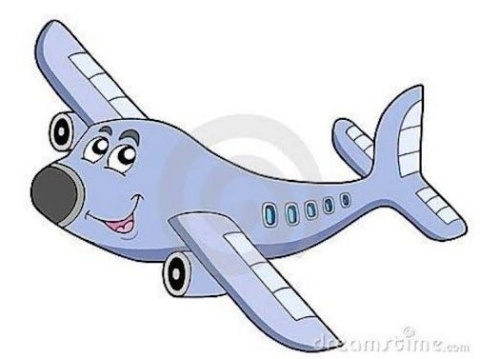 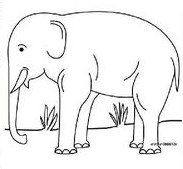                     …….                                                      ……..iii)                              iv) 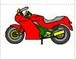 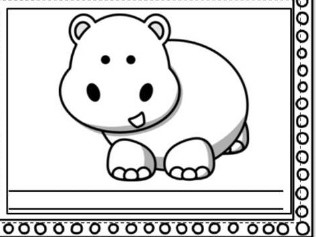            ……..…                                                               …………Διαβάζω μαζί τα γράμματα και φτιάχνω συλλαβές                        μ-α                        μ-ο                        μ-ιΔιαβάζω πολλές φορές τη λέξη:μαμά 